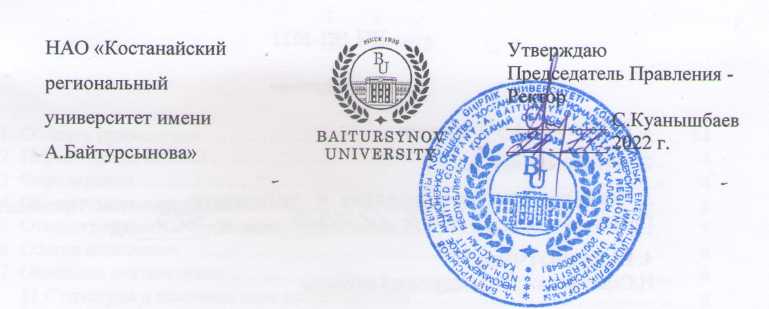 ПОЛОЖЕНИЕ                                                                АРХИВПП 102-2022	КостанайПредисловие1. РазработанО  архивом 2. ВНЕСЕНО  архивом 3. УтвержденО и введенО в действие приказом Председателя Правления – Ректора от 24.11.2022 года  № 379 ОД4. Разработчик: Н.Саршенова – и.о.заведующей архивом5. Эксперты:М.Исакаев - член правления – проректор по академическим вопросам, кандидат биологических наук;А.Айдналиева - и.о. начальника отдела правового обеспечения и государственных закупок;Е.Книга - и.о. начальника отдела управления персоналом;Ж.Ордабекова - и.о. начальника отдела документационного обеспечения.         6. Периодичность проверки					3 года          7. ВВЕДЕНО ВЗАМЕН:  ПП 300-2020.  Положение. Архив.Настоящее положение не может быть полностью или частично воспроизведено, тиражировано и распространено без разрешения Председателя Правления-Ректора НАО «Костанайский региональный университет имени А.Байтурсынова». © Костанайский  региональныйуниверситет имени А. Байтурсынова, 2022СодержаниеГлава 1. Область применения Настоящее положение подразделения (далее – Положение) устанавливает требования по административно-правовому закреплению за архивом его структуры, функциональных обязанностей, полномочий (прав) и ответственности.Требования настоящего Положения обязательны для руководства всеми сотрудниками подразделения и являются основанием для разработки должностных инструкций заведующей и сотрудников подразделения.Глава 2. Нормативные ссылки3. Настоящее Положение разработано на основании следующих нормативных документов:1)  Трудовой кодекс РК от 23 ноября 2015г.№ 414-V;2)  Закон Республики Казахстан «О Национальном архивном фонде и архивах» от 22.12.1998г. № 326-I;3) Правила  приема, хранения, учета и использования документов Национального архивного фонда и других архивных документов
ведомственными и частными архивами, утвержденные   Постановлением Правительства РК от 19.09.2018 № 575 (с изменениями и дополнениями на 29.03.2022г.);4)  Правила документирования и управления документацией и использования систем электронного документооборота в государственных и негосударственных организациях, утвержденные постановлением Правительства РК от 31 октября  2018 г. №703;5) Перечень типовых документов, образующихся в деятельности государственных и негосударственных организаций, с указанием срока хранения, утвержденный   приказом и.о.министра культуры и спорта РК от 29.09.2017 № 263;6) Устав НАО «Костанайский региональный университет имени А.Байтурсынова», утвержденный приказом Председателя Комитета государственного имущества и приватизации Министерства финансов Республики Казахстан от 05 июня 2020 года № 350;7)  ДП 082-2022. Документированная процедура. Управление документацией;8)  СО 064-2022. Стандарт организации. Порядок разработки, согласования и утверждения положений подразделений и должностных инструкций;	9)  СО 081-2022. Стандарт организации. Делопроизводство;	10) ПР 074-2022 Правила. Конкурсное замещение вакантных должностей административно-управленческого персонала.Глава 3. Определения4.  В настоящем Положении применяются следующие термины и определения: 1) положение подразделения – нормативный документ, устанавливающий назначение, структуру, основные функции и задачи подразделения, полномочия, ответственность и права, процедуры поощрения сотрудников подразделения;2) структурное подразделение – отдельное подразделение, определенное организационной структурой управления КРУ имени А.Байтурсынова (институт, кафедра, управление, отдел, центр, лаборатория и т.д.); 3) должностная инструкция –нормативный документ, издаваемый в целях регламентации организационно-правового положения работника КРУ имени А.Байтурсынова, его обязанностей, прав, ответственности и обеспечивающий условия для его эффективной деятельности.Глава 4. Обозначения и сокращения5. В настоящем Положении применяются следующие сокращения: КРУ имени А.Байтурсынова, КРУ, Университет – Некоммерческое акционерное общество «Костанайский региональный университет имени А.Байтурсынова»;2)  ОУП – отдел управления персоналом;3)  НАФРК – Национальный архивный фонд Республики Казахстан;4)  ЭПК – экспертная проверочная комиссия;5)  ДП   –  документированная процедура;6)  СО  –  стандарт организации;7)  ПР – правила; 8)  ПП  –  положение подразделения.Глава 5. Ответственность и полномочия подразделения6. Ответственность и полномочия за разработку настоящего Положения, его согласование, утверждение, регистрацию, ввод в действие распределяются следующим образом:1) ответственность за наличие Положения, обеспечение его хранения и передачу его в архив несет начальник ОУП;2) ответственность за разработку Положения, его содержание, структуру, оформление, своевременную актуализацию настоящего Положения, ознакомление сотрудников архива с Положением, несет заведующая архивом и  проректор по академическим вопросам в соответствии с организационной структурой Университета;3)  Положение утверждается приказом Председателя Правления - Ректора КРУ имени А.Байтурсынова;4) Отдел документационного обеспечения регистрирует настоящее Положение, отдел управления персоналом издает приказ об утверждении и введении документа в действие. 7. Ответственность за доведение до сведения соответствующих сотрудников подразделения утвержденного Положения несет руководитель подразделения. Запись об ознакомлении должна быть оформлена в трудовом договоре, дополнительном соглашении, «Листе ознакомления».Глава 6. Общие положения8. Архив является структурным подразделением КРУ им. А.Байтурсынова. Полное наименование – Архив.9. Архив создается, реорганизуется и ликвидируется приказом Председателя Правления - Ректора КРУ на основании решения Совета директоров об утверждении организационной структуры управления Университета.10. Архив в соответствии с организационной структурой Университета подчиняется проректору по академическим вопросам.11. Свою деятельность архив организует в соответствии с действующим законодательством РК, нормативными документами и методическими материалами по направлению деятельности архива, внутренними нормативными и организационно-распорядительными документами Университета и настоящим Положением.12. Квалификационные требования, функциональные обязанности, права, ответственность заведующей архивом и других работников архива регламентируются должностными инструкциями, утверждаемыми приказом Председателя Правления-РектораУниверситета.Глава 7. Описание деятельности Параграф 1. Структура и основная цель подразделения13. Основная цель архива – прием, учет и хранение документов и дел постоянного и временного (свыше 10 лет) хранения.14. Структура, состав и штатная численность архива определяются действующей организационной структурой и штатным расписанием Университета, утвержденными в установленном порядке.Параграф 2. Основные задачи и функции15. Основные задачи архива в рамках системы обеспечения качества университета:1) прием, учет, обеспечение сохранности, использование документов, хранящихся в архиве;2)   подготовка    и    своевременная    передача    документов    НАФРК    на государственное хранение с соблюдением установленных требований;3)   осуществление   контроля   за   формированием   и   оформлением   дел   в делопроизводстве университета;16. Функции архива:1) прием не позднее, чем через 2 года, после завершения делопроизводством, документы и дела структурных подразделений по описям (описи  составляются  отдельно  на  дела постоянного, временного (свыше  10 лет) хранения и по личному составу),  составляемым  по  результатам  экспертизы ценности документов и дел;2) обеспечение учета и сохранности принятых документов и дел, создание системы и ведение оцифровки научно-справочного аппарата для оперативного поиска документа и эффективного использования документной информации,  постоянное пополнение и совершенствование системы электронного архива; 3) разработка и согласование с ЭПК ГУ  «Управление информатизации, оказание государственных услуг и архивов акимата Костанайской области»  описи дел, акта о выделении к уничтожению документов, а также согласно графику передачи документов на государственное хранение;4) организация  использования  документов:  информирование  руководства о составе и содержании документов архива, выдача в установленном порядке дел в целях служебного и научного использования, исполнение запросов и заявлений граждан по вопросам социально-правового характера;5) ведение ежедневного контроля за состоянием помещения, режима хранения документов. Температурно-влажностный режим контролируется измерением климатических параметров не реже двух раз в неделю; архивохранилища   содержатся  в  условиях,  исключающих    возможность появления плесени, насекомых, грызунов, накопления пыли.6) контроль    правильности    формирования    и    оформления    дел  в структурных подразделениях,  организация экспертизы ценности документов с целью передачи дел на хранение в архив;7) консультирование персонала по вопросам архива;8) подготовка и в установленном порядке передача на государственное
хранение в Обл.гос.архив документы, отнесенные к составу Национального
архивного фонда РК.Параграф 3. Права и обязанности17. Заведующая архивом и сотрудники архива имеют право: избираться и быть избранными в коллегиальные органы Университета; участвовать в формировании комиссий, советов, других коллегиальных органов с привлечением руководителей, специалистов структурных подразделений;участвовать в работе коллегиальных органов, совещаний, семинаров и т.п., проводимых Университетом;запрашивать от структурных подразделений информацию и материалы в объемах, необходимых для осуществления своих полномочий;в случае служебной необходимости пользоваться информацией баз данных структурных подразделений Университета;на профессиональную подготовку, переподготовку и повышение своей квалификации;требовать от руководства Университета организационного и материально-технического обеспечения своей деятельности, а также оказания содействия в исполнении своих должностных обязанностей и прав;пользоваться услугами социально-бытовых, лечебных и других подразделений Университета в соответствии с Уставом КРУ и коллективным договором;информировать руководство университета о выявленных недостатках в оформлении и хранении документов в структурных подразделениях;10) обращаться в Государственный архив  за консультациями по вопросам, возникающим в процессе экспертизы ценности документов.	18. В обязанности заведующей архивом и сотрудников архива входят:исполнение поручений Председателя Правления-Ректора, Совета директоров, проректора по академическим вопросам, а для сотрудников также – непосредственного руководителя;соблюдение трудовой и исполнительской дисциплины, Правил внутреннего распорядка, Правил и норм охраны труда, техники безопасности и противопожарной защиты;соблюдение установленных сроков исполнения заданий и поручений;организация работы и эффективного взаимодействия сотрудников вверенного структурного подразделения (для руководителя подразделения);информирование руководства университета о выявленных недостатках в оформлении и хранении документов в структурных подразделениях;обращение в Государственный архив  за консультациями по вопросам, возникающим в процессе экспертизы ценности документов.Параграф 4. Должностная ответственность19. Заведующая архивом и сотрудники архива несут ответственность за:нарушение Трудового кодекса Республики Казахстан, Устава НАО «Костанайский региональный университет имени А.Байтурсынова», Правил внутреннего распорядка, Положения об оплате труда, Положения подразделения и других нормативных документов;разглашение коммерческой и служебной тайн или иной тайны, охраняемой законом, ставшей известной в ходе выполнения должностных обязанностей;разглашение персональных данных работников Университета;соответствие действующему законодательству визируемых документов; обеспечение сохранности имущества, находящегося в подразделении; организацию оперативной и качественной подготовки документов, ведение делопроизводства в соответствии с действующими правилами и инструкциями; выполнение должностных обязанностей, предусмотренных в Должностных инструкциях;	20. За ненадлежащее исполнение должностных обязанностей и нарушение трудовой дисциплины работники архива несут ответственность в порядке, предусмотренном действующим законодательством Республики Казахстан.Параграф 5. Материально-техническое обеспечение21. Архив для качественного выполнения своих функций должен обладать необходимым материально-техническим обеспечением. Параграф 6. Взаимодействие с другими подразделениями22. Архив в рамках своих полномочий взаимодействует со всеми подразделениями КРУ имени А.Байтурсынова, а также в пределах своей компетенции – всесторонними организациями.Параграф 7. Поощрение сотрудников 23. За своевременное и качественное выполнение порученной работы сотрудники архива поощряются приказом Председателя Правления-Ректора по представлению заведующей архивом и/или проректора по академическим вопросам.Глава 8. Порядок внесения изменений24. Внесение изменений в настоящее Положение осуществляется по инициативе автора Положения, руководителя подразделения, начальника ОУП, курирующего проректора и производится в соответствии с ДП 082-2022 Документированная процедура. Управление документацией. Глава 9. Согласование, хранение и рассылка25. Согласование, хранение и рассылка производятся в соответствии ДП 082-2022 Документированная процедура. Управление документацией.26. Настоящее Положение согласовывается с проректором по академическим вопросам, начальником отдела правового обеспечения и государственных закупок, начальником отдела управления персоналом и начальником отдела документационного обеспечения.27. Положение утверждается приказом Председателя Правления-Ректора КРУ.28. Подлинник настоящего Положения вместе с «Листом согласования» передается на хранение в ОУП по акту приема-передачи.29. Рабочий экземпляр настоящего Положения размещается на сайте Университета с доступом из внутренней корпоративной сети.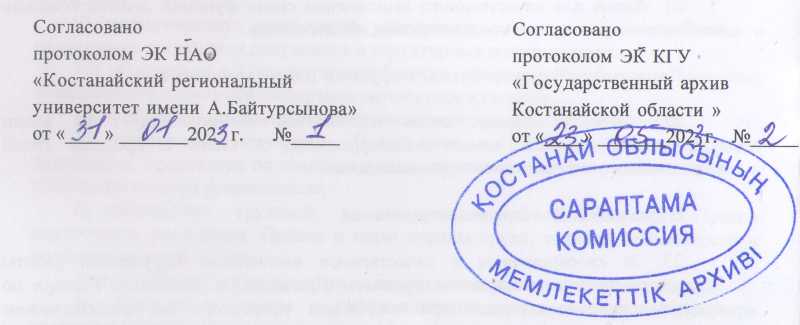 НАО «Костанайскийрегиональный университет имениА.Байтурсынова»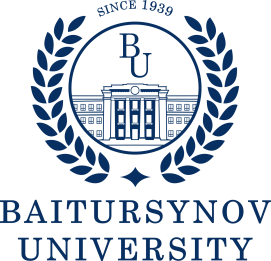 УтверждаюПредседатель Правления - Ректор__________ С.Куанышбаев__________ 2022 г.1Область применения…………………………………………………...……........42Нормативные ссылки …………………………………………………………...43Определения ………………………………………………………….………...44Обозначения и сокращения ……………………………………………...........55Ответственность и полномочияподразделения ………………………….......56Общие положения ………………………………………………………….......67Описание деятельности ………………………………………………………....§1 Структура и основная цель подразделения ……………………………….....§2 Основные задачи и функции ………………………………………………....§3 Права и обязанности ……………………………………………………….....§4 Должностная ответственность …………………………………………….....§5 Материально-техническое обеспечение …………………………………....§6 Взаимодействие с другими подразделениями ……………………………...§7 Поощрение сотрудников ………………………………………………….....666789998Порядок внесения изменений …..……………………………………………..99Согласование, хранение и рассылка ………………………………………......9